MARYLAND DEPARTMENT OF AGRICULTUREFOOD QUALITY ASSURANCE PROGRAM50 Harry S. Truman ParkwayAnnapolis, MD 21401Phone (410) 841-5769 Fax (410) 841-2750organic.certification@maryland.govORGANIC SYSTEM PLAN APPLICATION FOR ORGANIC ANIMAL PRODUCTIONSCOPE: LIVESTOCKMUST BE POSTMARKED BY 5/30/2018General Information  					          NOP 205.105, 205.201, 205.301-311No additional fee required – included in $500 fee for Crop certification which is nonrefundable after the inspection is conducted.Animal Production cannot be certified without certification of land. A current Crop and Pasture application or annual update must be submitted. Appendix A must be completed to list all input (medicines, homeopathic or herbal remedies, sanitizers, pest and predator control, detergents). All applicants must complete the entire application.How many years have you managed livestock?    How many years organically? 2.  List the type of livestock and poultry you are requesting to be certified? 3.  List animals and/or animal products you are marketing/selling or plan to market/sell as certified organic, and how?                                                                                                                                                                                                                                                                                                                                                                                                                                                                                                                                                                                                                                                                4.  Aside from animals that may require treatment with NOP prohibited medicines or antibiotics during illness and can no longer be sold as organic, will you be managing conventional livestock in your system? Yes       No	4. a.  If yes, what livestock and poultry, what products, and where and how they are being marketed?     5.  §205.105 Are all organic products produced and handled without the use of ionizing radiation, GMO’s, sewage sludge, and/or cloning?  Yes No  If no, explain.      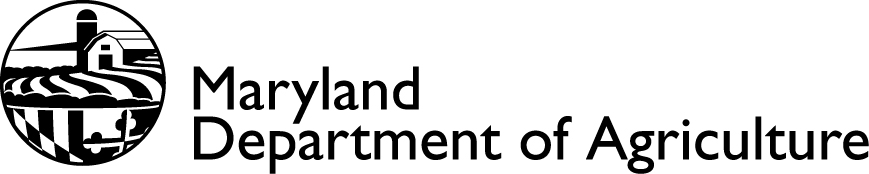 II. Livestock and Poultry Profile						   NOP §205.201(a)(6)List the animals for which you are requesting organic certification. The charts below should be completed with general livestock numbers (e.g., milk cows, dry cows, yearling heifers, calves, layers, broilers, etc.) A separate list by animals should also be attached to the OSP with each animal’s identification, birth date, organic status (transitional, transitioned to organic, born organic) and whether the animal is eligible for organic slaughter.  List attached Please have all animal purchase and/or breeding/birth/hatch records available for inspection, including copies of certificates for animals purchased as organic.List any other livestock in the chart below which are currently located on the operation but not requested for organic certification.  No non organic livestock.III.  Origin of Livestock 								NOP §205.236 The NOP Rule requires that certified organic livestock to be sold for slaughter must be organically managed from the last third of gestation until slaughter.  Dairy animals must be managed organically for 12 months prior to sale of milk as certified organic. Poultry must be managed organically from 2 day old chicks.1. 	Do you purchase replacement animals? Yes  No   If yes, give specific information on all animals purchased in the chart below or attach a list of all purchased animals that includes the information requested in the chart.  Be prepared to show invoices and organic certificates for purchased animals to inspector. Invoices must list animal as organic. 	Do you plan on purchasing poultry in the next year?  Yes    No If yes, please indicate the planned poultry purchases over the next year in the chart below. Be prepared to show invoices for purchased poultry to inspector.3. 	Disposition of animals:  Continuing applicants should indicate the disposal of any animals listed on previous applications or updates that occurred since the last update on the chart below or on a list attached to the application or update.Have all animals been under continuous organic management since the last third of gestation, except for poultry and transitioned dairy cattle?  Yes   No   N/A4.	§205.236 (a)(1) Poultry or edible poultry products must be from poultry that has been under continuous organic management beginning no later than the second day of life.Have all poultry been under continuous organic management since second day of life?   Yes   No   N/A5.	Check the method(s) of animal identification used:   Ear Tags	   Ear notching	  By Flock	   Tattoo	   Brand	   Photos   Other:       6. 	Describe your animal identification system in detail (e.g. – color of tags, numbering sequences, flock number assignment, etc.)      7.	Does your animal identification allow you to track the animal back to the purchasing source or dam and sire of the animal?  Yes   No   If no, please explain why not.      8.	§205.236 (a)(2) Dairy Animals- Organic livestock products must be from livestock under continuous organic management from the last third of gestation. Except, milk or milk products must be from animals that are under continuous organic management for at least one year prior to production.	Do you raise organic dairy animals?   Yes    No  If no, skip to the question 10.8a.	Are you currently transitioning a herd from non-organic management to organic management?    Yes    No   If yes, list the date you began your transition:      8b. 	Which animals have been under continuous organic management from the last third of gestation?None	All are transitional dairy animals or breeder stock. Future calves will qualify as organic from last third of gestation beginning with calves born after (Date)       Some	My farm has some transitioned dairy animals or breeder stock but also has some animals that have been under organic management from the last third of gestation. All	Currently all animals on-site have been managed as organic from the last third of gestation.8c. 	If purchased dairy animals are intended for slaughter, please indicate how you verify they are organic from the last third of gestation:      		 N/A, no purchased animals9. 	Are non organic livestock managed on this operation?    Yes    No  If no, skip to the next section.9a. 	Describe how non organic livestock are managed to prevent contamination of organic livestock (e.g. Separate housing and outdoor access areas, etc.)      9b.	If you have non-organic animals on you farm (including home use or work animals) that are not fed 100% organic feed, and/or that are given medical treatments, feed additives or supplements prohibited in organic production, please complete the table below to describe your practices and materials used.		  N/A; all livestock are organically managed		  List of feed/materials attachedIV  	Living Conditions								NOP §205.239Organic Standards require that animals living conditions provide reasonable freedom of movement, lack of crowding, proper sanitation, fresh air, sunshine, appropriate shelter, and adequate bedding. If animals consume the bedding, organic bedding is required.Document the housing provided to organic animals on your operation in the table below (be sure to include housing for all species and categories of animals). 		Do you provide bedding for livestock?  Yes   No  If yes, please describe the bedding used and list the source and certifier if applicable.      Does all organic livestock have year round access to the outdoors, shade, shelter, exercise areas, fresh air, clean water, and direct sunlight? This would include the following stages of life: young stock, feeder stock, breeding animals, lactating animals, slaughter stock, pre-birth, post-partum, etc.  Yes    No3a. If no, indicate in the chart below when livestock are subject to confinement:How do you manage yards, runs, feeding areas and lanes to keep them well-drained and clean, and to prevent runoff of waste and contamination of water, or drainage across property boundaries?      Do you have concentrated feeding areas (yards, feeding pads or feedlots)? Yes   No  If yes, describe how you prevent overcrowding or competition for food:      Describe the locations and sources of shade within the outdoor access areas. These areas are required to be labeled on your maps.      Describe the source(s) of clean drinking water, water delivery systems or equipment and location(s) of drinking water for livestock in housing, outdoor areas and on pasture, as applicable. Livestock outdoor access to water is required to be labeled on your farm maps.      If you add anything to the livestock’s water, please list each additive or material, indicate its acceptability for use in organic production (allowed or restricted), the amount or concentration, and frequency of use.  N/A, no materials used in water.      Has your operation developed a written conservation plan to address manure management?  Yes    No Which types of written conservation plans have you implemented?  Mark all that apply: Nutrient Management Plan Soil Conservation Plan or NRCS Plan Other (please describe)      For lumber with arsenate or other prohibited materials, identify any locations of existing (previously installed) treated lumber and its approximate age. Also, list locations where you have used treated lumber in new installations or for replacement purposes, and describe how you prevent contact with soil or livestock (including crops or livestock feed).  N/A, no treated lumber.      V.	Feed Rations							NOP §§205.237, 205.2401.	Please provide a general description of feed rations provided to each class of non-ruminant livestock (e.g., broilers, layers, turkeys, piglets, swine for slaughter, swine breeder stock, etc.), using units appropriate to each animal group. Include feed purchased and produced on-farm, as well as pasture/grazed forage. Use a line for each feed ration period for each class of livestock.If you raise only ruminant livestock, please skip the Feed Rations table.   Feed rations will be completed in the section for ruminant livestock.  Only produce ruminant livestock.List all livestock feed sources used or planned for use, whether produced on-farm or purchased from a certified organic source.Attached:  Organic certificates for purchased feed	 Crop production OSP forms for feed produced on farmList all livestock feed additives and/or supplements used or planned for use with organic livestock.*All products must be listed in your OSP and approved for their intended use by your certifier. Listing on a current (online) OMRI products or WSDA list may be an indication of whether a material is allowed for use in organic production; however, you must have written MDA approval for your stated use prior to use. Please be prepared to submit a label, page 1 of the MSDS, or manufacturer statement for any materials you plan to use.VI.  Health Care	NOP §205.238										Indicate and describe the general components of preventive livestock healthcare practices you use or plan to use, and for which class(es) of animals.  Choose well-adapted species and breeds, resistant to health problems Use selective breeding Raise own replacement stock (closed herd or flock) Quarantine and observe incoming stock; isolate any sick animals Provide good quality feed; adequate nutrition Use nutritional supplements or probiotics Prevent endemic diseases with vaccines or biologics Provide for freedom of movement and opportunity to exercise Provide appropriate shelter, or housing Maintain appropriate, clean, dry bedding Maintain cleanliness and good sanitation; remove/manage manure Control vectors or intermediate host Exclude or manage pest and parasites Protect against injury/predation; monitor animal health Rotate pastures, paddocks, yards, houses, feeding, or watering area Use grazing management: rotational, management intensive, multi-species grazing, etc. Biological control parasite/parasitoid/predator releases Encourage natural predators and recyclers (poultry, cattle egrets, dung beetles, etc.) Monitor for pest, diseases, and injuries Employ other forms of pest or disease management (specify):      Are animals subject to physical alterations?  Yes   No  If yes, please describe the type of alteration, reason for the alteration and the age the alteration is preformed and how pain and stress are minimized:      What are the traits of your livestock breed(s) that make them suitable to your environment and production system?      How do you monitor livestock health (i.e. methods and frequency)?      If any animals are treated with a prohibited material, describe your plan and/or practices for removing the animal from organic production:      List the amount of livestock culled by species and class of livestock in the previous calendar year:      List the amount of mortality by species and class of livestock in the previous calendar year:      Describe problem pest that may affect your livestock (e.g., flies, internal parasites, external parasites, predators, etc.), monitoring frequency and methods (e.g., observe body condition, signs of anemia, fecal analysis, etc.), and prevention/management strategies for each type of pest.List the materials you use or plan to use (in inventory or accessible) for organic animals. All materials used or planned for use should be listed in your OSP. Materials must be natural, or on the National List of synthetic materials allowed for use in organic livestock production (NOP 205.603). For annotated or restricted materials, documentation is required to demonstrate circumstances and timing of use (i.e., parasite monitoring; no use in last third of gestation or lactation). For prohibited materials used to restore an animal to health, will result in loss of organic status, documentation of how treated animals are identified and segregated is required. All records must be available for inspection.VII. Livestock Product Handling			         NOP §§205.236, 205.237, 205.238, 205.239 Are you labeling any of your livestock products for retail sales as organic?    Yes    No  If yes, list the products labeled as organic here and attach color labels to the application.      Are live organic animals sold as replacement or slaughter stock?  Yes   No  If yes, describe how you ensure the organic integrity of your animals are maintained during transportation. Describe if animals are provided organic feed and water during transportation and if records are maintained to insure organic integrity.      Egg Handling:  N/AHow many dozens of eggs are produced annually?      Are eggs packed on farm?  Yes  No  2a.	If yes, indicate your Maryland egg registration number.      2b.	Describe the retail packaging used for eggs.      2c.	Are any cleaning or sanitation products used on eggs during processing?  Yes  No If yes, please include products on Appendix A- Inputs List.If eggs are not packed on farm, where are the eggs packed?  N/ADairy Product Handling  N/AHow many cows are you currently milking?      What is your annual milk production and average milk production per cow?      Indicate the type of milk handling system used (e.g. pipeline, parlor, etc.) and the size.      How are you licensed to sell milk?  Grade A   Grade B  Other : explain      Describe your cleaning cycle for milking equipment and bulk tank (e.g., water temperature, products used and concentration, number of rinses, etc.)      List all detergents, sanitizers and acid washes on the Appendix A - Livestock Inputs:  All products are listed.Somatic cell counts and production for the last 6 months:Milk production documents will need to show milk used for feeding calves as well as milk sold.Products used as Teat Dips, Udder Washes, etc. must be listed on Appendix A – Livestock Inputs:  All Products are listed.How often are inflations changed?      Slaughter Handling   N/ADo you label meat or poultry as organic, organically raised, organically produce, etc?  Yes  No If yes, list the products labeled below and include a color copy of each label with this application.      Is livestock or poultry custom processed off farm in a certified organic butcher shop?  Yes     No If yes, list facility’s name, address and USDA plant number below and include a copy of their organic certificate (must be issued within a year of this application or be accompanied by a letter of good standing.)      Are certified organic animals transported to slaughter?  Yes   No If yes, answer a through dHow are animals loaded?      Do you use electric prods or sticks to load animals?  Yes   NoHow long does transport to slaughter take?      Are animals provided food or water during transport or at slaughter facility?  Yes      No If yes, explain:      How long are animals at the slaughter facility before slaughter?      Are you slaughtering livestock other than poultry or rabbits on farm?  Yes   No  If yes, are you USDA/FSIS inspected?  Yes   No  If yes, please complete a handler application. If no, meat products cannot be certified as they are not in compliance with the Federal Meat Inspection Act.Answer the following questions if you are slaughtering you own poultry for sale as organic (less than 20,000 annually).  N/AWhat method of slaughter is used?      All detergents, sanitizers, etc must be listed on Appendix A-Livestock Inputs.                 Products Listed on Appendix ADo you slaughter conventional poultry at the same location?  Yes   No  If yes, what system or records do you have in place to prevent commingling of conventional and organic poultry?      How is the system cleaned prior to organic slaughter to protect the organic integrity of poultry being slaughtered?      What steps are taken to insure the freshness of the meat after the slaughter process?      VIII. 	Pasture for Ruminants								NOP §205.240	Organic livestock producers are required to provide ruminate animals with a feed ration which contains 30% or greater of their Dry Matter Intake (DMI) coming from pasture during the grazing season. Please complete this form to document your intended methods to comply with the National Organic Program’s requirements.Grazing season- The period of time when pasture is available for grazing, due to natural precipitation or irrigation. Grazing season dates may vary because of mid-summer heat/humidity, significant precipitation events, floods, hurricanes, droughts or winter weather events. Grazing season may be extended by the grazing of residual forage as agreed in the operation's organic system plan. Due to weather, season, or climate, the grazing season may or may not be continuous. Grazing season may range from 120 days to 365 days, but not less than 120 days per year.Grazing Season:1.	When does the grazing season begin in your area?      2.	When does the grazing season end in your area?      3.	How many days will your livestock have access to pasture this year?      4.	At what age will livestock be allowed access to pasture?      	Access to Outdoors:1.	At what age is livestock allowed access to the outdoors?      2.	Reasons for Temporary confinement: NOP§205.239(b) – List the circumstances and number of days for each reason. 	3.	How will you document the days animals were denied access to pasture?      Confinement from Pasture:Feed Sources:Feed Supplements or Additives:Feed additive- A substance added to feed in micro quantities to fulfill a specific nutritional need; i.e., essential nutrients in the form of amino acids, vitamins, and minerals.Feed supplement- A combination of feed nutrients added to livestock feed to improve the nutrient balance or performance of the total ration and intended to be:(1) Diluted with other feeds when fed to livestock;(2) Offered free choice with other parts of the ration, if separately available; or(3) Further diluted and mixed to produce a complete feed.List of feed supplements and additives, including vitamins, minerals, and silage/hay inoculants.Dry Matter Intake during Grazing Season:APPENDIX II- DMI Calculation Worksheets (MDA_DOC 055) must be submitted to show calculations.Feed Rations:Additional Pasture information:What type of grazing practices are you using?      If using temporary or cross fencing: How much ungrazed grass is presented to livestock at a time?      How often are livestock or fencing moved?      At what height is pasture grazed?      What forages does pasture consist of?      How often are pastures renovated?      What is your stocking rate (animals per acre of pasture)?       Pasture Map requirements:Locations of perimeter and or permanent fenceIdentity of each pasture field.Size of each pasture field. Buffer and adjoining land use information. Sources of shade.Sources of Water.Record Keeping:					Record Kept	Included w/ApplicationPasture Map										Feeding Logs										Feed Storage											Feed Processing (grinding, mixing)						Feed Purchasing								Crop Harvest									Pasture Access									Animal Health									DMI Worksheets (MDA_DOC_055)						IX.  Record keeping						NOP 205.103, 205.201, 205.300-311	Organic livestock producers must maintain records sufficient to preserve and track the identity of all organic animals and animal products produced by the operation. Records must disclose all activities and transactions in a manner that can be readily understood and audited. They must be sufficient to demonstrate compliance, kept for five years and be available for inspection.Indicate the records kept by checking the boxes applicable to your operation followed by a brief description of each record kept.Origin of Livestock Livestock purchase records.       Organic certificates for animals purchased as certified organic.       Animal reproduction: breeding, birthing and/or hatching records.       Herd conversion/organic management records: living conditions, feeding, health.      Livestock Living Conditions and Natural Resource Management Outdoor access/temporary confinement records:       Bedding material source(s) documentation:        Housing maintenance or construction:        Yard/lane maintenance:        Erosion prevention and/or control:        Manure management records:        Activity and observation records (field logs, notes on calendar or maps, etc.):        Monitoring records (grazing conditions, soil moisture, observation logs):        Natural resource restoration, invasive species management, native plant/wildlife monitoring:       Livestock Feed, Supplements and Additive/Pasture Management and Grazing Practices Feed purchase records (receipts, feed tags, labels, delivery/weigh tags, etc.):        Feed production records (harvesting, baling, etc.):        Feed additive and/or supplement records (labels, receipts, use, etc.):        Feed storage/inventory records (location, post-harvest activities, pest control, etc.):        Feed ration descriptions for each type and class of animal:        Feeding records: actual quantities of feed fed to each type and class of animal:        Dry matter content analysis of feed:       Livestock Health Care Practice Standard Health care product labels and purchase receipts:       Monitoring records (flies, parasite, other pest):        Health care records (vaccinations, biologics, anesthetics, topical, parasiticides used, etc.)        Parasiticide use in compliance with restrictions:       Breeding, gestation, pregnancy checks/birth and lactation records:        Mortality and cull records:       Production and Sales Records Live animal sales:       Slaughter records (what data do you keep for slaughter):       Custom processing:       Egg production records:       Milk production records:       Other:      Livestock Product Handling and Storage On-farm handling records (feed grinding, equipment cleaning, slaughter):       Contracted handler certificates:        Processing and/or storage records:       Shipping and/or sales records:      X  	Affirmation & Signature									I affirm that all statements made in this application are true and correct. No prohibited materials have been applied to any of my organically managed fields and I have read and followed the requirements of the National Organic Program for livestock. I understand that the operation may be subject to unannounced inspection and/or sampling for residues at any time as deemed appropriate to ensure compliance with the Organic Foods Production Act of 1990, the National Organic program Rule and other applicable standards or requirements. I agree to pay all cost and fees associated with this program. I understand that I must notify the MDA Organic Certification Program if I intend to make modification to the products, processes or systems which could affect the compliance of the product with the requirements of the applicable standards or regulations and cannot sell or distribute the affected products until approval is received from the MDA Organic Certification Program.I understand if I (a) knowingly sell or label a product as organic, except in accordance with the ACT, I shall be subject to civil penalty of not more than $10,000 per violation; (b) make a false statement under the Act to the Secretary, a governing State official, or an accredited certifying agent, I shall be subject to the provisions of section 1001 of Title 18, United States Code.I understand that except for operations exempt or excluded in the NOP §205.101, each production or handling operation or specified portion of a production or handling operation that produces or handles crops, livestock, livestock products, or other agricultural products that are intended to be sold, labeled or represented as “100 percent organic,” “organic,” or “made with organic (specified ingredients or food group(s))” must be certified according to the provisions of subpart E of the NOP and must meet all other applicable requirements of this part and submission of this plan is no way implies granting or continuation of certification by the MDA Organic Certification Program certifying agent.Applicant’s signature					DateApplicant’s signature					DateNo person or operation shall be excluded from participation in or denied the benefits of the National Organic Program due to discrimination because of race, color, national origin, gender, religion, age, disability, political beliefs, sexual orientation, or marital or family status.Maryland Department of Agriculture Organic Certification Program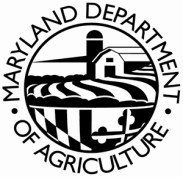 Dry Matter Intake Calculation WorksheetDirections: Complete this form to show the dry matter intake of your ruminate livestock during the grazing season. A separate form should be completed for each class of animal and each time the feed ration changes. Additional Information: Dry Matter percentages for specific crops can be provided to you per your request or you may consult your county extension agent or other reliable resource. If dry matter intake from pasture for the grazing season is below 40% all non pasture feed supplies will need to be tested for dry matter percentage by a licensed lab at the operator’s expense. Reminder: to comply with the NOP regulations all ruminate animals will need to consume 30% of dry matter intake from pasture during the grazing season.APPENDIX A – Inputs – All medicines, herbal or homeopathic remedies, sanitizers, detergents, bedding, pest and predator control products used or planned for use must be listed.  All inputs used in your operation must be listed on this form or a list in a different format that includes all required information.  All inputs must be approved by MDA prior to use.  If you are using a restricted or prohibited input for a conventional animal put conventional animal and the animal identification number in the NOP compliance column.  After MDA has reviewed your inputs, you will receive an approval/disapproval letter.  You must include the complete name of the product for MDA to review.  If the product is not OMRI approved, you must submit a label or MSDS for MDA to begin the review process.Certification Number     		Name     For Official Use OnlyDate ReceivedCheck oneNew ApplicantRenewing ApplicantName of Operation:Today’s Date:Person Completing Form:Certification Number:Type and Class of Livestock (breeder stock, slaughter, milk, dry, fiber, layer, etc.)Species and Breed No. of animalsSource:                                   On-farm or Purchase SourceBirth or Hatch Date Start date of organic managementType and Class of Livestock (breeder stock, slaughter, milk, fiber, layer, etc.)Species and Breed No. of animalsType of Animal PurchasedDairy (D), Slaughter (S), Other (O)Identification #/NameDate of PurchaseProjected or  Real Birthing DateEligible for Organic Slaughter? (Yes or No)Purchase SourceCertifying AgentE.g. HeiferDairyBertha11/3/178/5/2016YesOrganic Dairy Inc.MDAType of Flock (Meat Chickens, Layer, Turkeys, etc.)Flock Identification #Number of BirdsDate of Purchase or HatchAge of Birds When DeliveredProjected Slaughter or Egg Production DatePurchase Source of Self HatchedCertifying AgentType of AnimalIdentification #/NameDate of Purchase or BirthDisposal (e.g. Slaughter, sold live, killed by predators, etc.)Feed or Material (Product name/formulation and Manufacturer)Type of livestock and reason for useLocation where stored, used or fed.Production GroupWhen Used?(Stage of Life)Housing Type# of animals per unitSize of indoor spaceSize of outdoor accessE.g. Calves0-3 MonthsHutch1 per hutch3ft x 5ft3ft x 6ftE.g. Broilers3-8 weeksChicken Trailer25 birds/ trailer10ft x 10ft10ft x 10ftClass of livestockReason for confinementDuration of confinementClass of LivestockDaily rations per animalE.g. White Leg Horn HensLayer Crumbles: 25 lbs per 100 birds per day, free choice oyster shells and gritsE.g. ChickGrower Mash: 10lbs/day/flock of 100, increasing gradually during the 8 week grow-out periodLivestock Feed TypeSource: on-farm or purchased. If purchased, list the producer/supplier.Certifier of purchased feed (attach certificate)Record the amount produced or purchasedName and formulation of feed additive or supplementManufacturerType of material/reason for useOn the National list? Y/NDo you have written MDA approval for use of this material? Y/N  If no, submit documentation for review with your OSP*Pest type/speciesMonitoring methods and frequencyPrevention/Management strategiesType of Material (vaccine, biologic, disinfectant, sanitizer, topical medication , teat dip, anesthetic, Homeopathic remedy, parasiticide, etc.Product name and manufacturerDisease or health problem to be prevented or treated/in what type(s) and class(es) of livestock/locationRecords kept: age and timing of use; compliance with an annotation or restriction; disposition of non organic animals if prohibited materials are usedMonthSSC Range (Low and High for Month)SSC Average (All the results added together divided by number of test)Production: Total Production including milk feed to calves.Production/Cow/DayReasonCircumstances Days per yearInclement WeatherExample: Storms, extreme heat, snow, iceStage of LifeMay not use breeding, birthing or lactation as a stage of lifeProtection of health, safety or well-beingExamples: PredatorsProtection of water and soil qualityExample: Too wet to grazeManagement Example: Treatment, preventive measure, sorting, shipping, youth projectsReasonAllowed PeriodAmount of time confined from pasture (should not exceed allowed period)Lactation Dry OffOne weekPre- BirthingThree weeksPost- BirthingOne weekNewbornsUp to 6 monthsShearingShort periodsMilkingShort periodsFinishing of slaughter stock1/5 of animals life or 120 days (whichever is less)Feed Type/Formula NameSourceIf off farm a certificate or label must be supplied.PercentageDry MatterBrand Name and Formulation of Product (e.g. Johns Dairy Mineral)Manufacturer(e.g. John’s Livestock Mineral, Inc.)Type of Material(e.g. Mineral, vitamin, etc.)Class or Age GroupApproximate Body WeightDMI Demand during Grazing SeasonDMI Fed during Grazing Season (not pasture)DMI from Grazing Pasture during Grazing SeasonCalves/Young Stock(Weaned up to 6 months)     Lbs.      Lbs/day      Lbs/day      % of total DMI      Lbs/day      % of total DMIHeifers/Pre Breeding(6 months to breeding)     Lbs.      Lbs/day      Lbs/day      % of total DMI      Lbs/day      % of total DMIBred Heifers     Lbs.      Lbs/day      Lbs/day      % of total DMI      Lbs/day      % of total DMILactating Animals     Lbs.      Lbs/day      Lbs/day      % of total DMI      Lbs/day      % of total DMIDry Animals     Lbs.      Lbs/day      Lbs/day      % of total DMI      Lbs/day      % of total DMISlaughter Stock:     Lbs.      Lbs/day      Lbs/day      % of total DMI      Lbs/day      % of total DMIOther:           Lbs.      Lbs/day      Lbs/day      % of total DMI      Lbs/day      % of total DMIOther:           Lbs.      Lbs/day      Lbs/day      % of total DMI      Lbs/day      % of total DMILivestock Species and ClassSeasonDaily Ration/ Animal(lbs of each feed and supplements)Example: Lactating Dairy CowsE.g. FallExample: 15lbs Corn Silage, 10lbs Haylage, 10 lbs Pasture, 5 lbs Lactation Feed, and Free Choice Dairy Mineral Operation Name:Operation Name:Date:Ration ID:Ration ID:Species:Breed:Gender:     Male         Female          MixedTime period of use:            Spring    Summer(during grazing season)     Fall         WinterDates:                                        # of DaysTime period of use:            Spring    Summer(during grazing season)     Fall         WinterDates:                                        # of DaysClass of Animal:    Calf     Heifer   Milking      Dry      Feeder      Slaughter      Other: Approximate # of Animals in group:Dry MatterDemand (lbs)Source of DMD Calculation  % of body weight   Lbs per day of milk  Other reference:Feed type: (other than pasture)Average # of Lbs fed per animalXDry Matter content of feed source as a %=DMI Fed in Lbs.Example: HayExample: 15XExample: 87=13.1X=X=X=X=X=X=x=Total DMI Fed from non pasture sources =Total DMI Fed from non pasture sources =Total DMI Fed from non pasture sources =Total DMI Fed from non pasture sources =Total DMI Fed from non pasture sources =___  __________  - __  __________ =  ___  ________ ÷  __  ________  =  ___  _________  x 100  = ___________Dry Matter             Total Dry              DMI from           Dry Matter       DMI from                               % DMIDemand (Lbs)     Matter Fed       pasture             Demand         Pasture                              from Pasture___  __________  - __  __________ =  ___  ________ ÷  __  ________  =  ___  _________  x 100  = ___________Dry Matter             Total Dry              DMI from           Dry Matter       DMI from                               % DMIDemand (Lbs)     Matter Fed       pasture             Demand         Pasture                              from Pasture___  __________  - __  __________ =  ___  ________ ÷  __  ________  =  ___  _________  x 100  = ___________Dry Matter             Total Dry              DMI from           Dry Matter       DMI from                               % DMIDemand (Lbs)     Matter Fed       pasture             Demand         Pasture                              from Pasture___  __________  - __  __________ =  ___  ________ ÷  __  ________  =  ___  _________  x 100  = ___________Dry Matter             Total Dry              DMI from           Dry Matter       DMI from                               % DMIDemand (Lbs)     Matter Fed       pasture             Demand         Pasture                              from Pasture___  __________  - __  __________ =  ___  ________ ÷  __  ________  =  ___  _________  x 100  = ___________Dry Matter             Total Dry              DMI from           Dry Matter       DMI from                               % DMIDemand (Lbs)     Matter Fed       pasture             Demand         Pasture                              from Pasture___  __________  - __  __________ =  ___  ________ ÷  __  ________  =  ___  _________  x 100  = ___________Dry Matter             Total Dry              DMI from           Dry Matter       DMI from                               % DMIDemand (Lbs)     Matter Fed       pasture             Demand         Pasture                              from PastureCOMPLETE NAME OF ProductBrand name or sourceStatus: approved (A) restricted (R)prohibited (P)If restricted or prohibited, describe compliance with NOP Rule annotationIf required to be certified organic, list certifierCheck if GMO ()Reason for use